 Hans/Hanne	Karakter og lidelsesuttrykkHistorien	Målsetninger Bruke kartleggingsverktøyet Mobid-2 for å avdekke smerter hos bruker Bruke empatisk kommunikasjon i samhandling med dement brukerOmsorgssenterSmertekartlegging og behandling hos bruker med nedsatt verbal kommunikasjonSengKlær til morgenstellMobid-2 skjema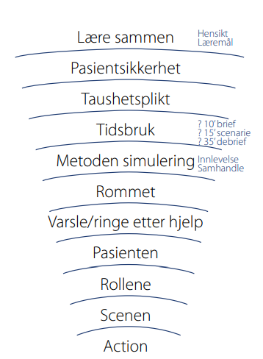 1 pasient (+evt. Ektefelle)2 ansatte0-2 observatører Bruke kartleggingsverktøyet Mobid-2 for å avdekke smerter hos bruker Bruke empatisk kommunikasjon i samhandling med dement brukerHans/Hanne er 86 år gammel og bor på omsorgssenter. Hen er tidligere lærer. Hen har en sønn, en datter og to barnebarn. Datteren er relativt ofte på besøk. Hans/Hanne hadde hjemmesykepleie i flere år og hadde i begynnelsen kun behov for hjelp til medisinadministrering. De siste 6 månedene har hen bodd på omsorgssenteret etter å ha fallert kognitivt og i allmenntilstand. Hen er nå sterkt preget av sin demens i form av nedsatt verbal kommunikasjonsevne. Hen spiser mindre enn før og er inaktiv, men klarer å gå selv uten støtte.Det er nå dagvakt. Nattevakten melder at Hans/Hanne har vært urolig i natt og vært en del oppe av sengen, noe hen ikke pleier. De er usikre på om det kan være på grunn av smerter og foreslår at dagvakten kan ta en Mobid-2 score. Dere skal nå inn til Hans/Hanne for å hjelpe med morgenstellet.Brukeren ligger i sengen når scenario begynner. Hen har smerter i sin hofte etter et fall i går kveld som ikke er observert av noen. Han klarte å komme seg opp av seg selv etter fallet.Straks etter scenarioStraks etter scenarioStraks etter scenarioDebriefDebriefDebriefLM 1Bruke kartleggingsverktøyet Mobid-2 for å avdekke smerter hos brukerBruke kartleggingsverktøyet Mobid-2 for å avdekke smerter hos brukerLM 2Bruke empatisk kommunikasjon i samhandling med dement brukerBruke empatisk kommunikasjon i samhandling med dement brukerLM 3Aktuelle spørsmål til debrief:Aktuelle spørsmål til debrief:Du er 86 år gammel og bor på omsorgssenter. Du er tidligere lærer, har en sønn, en datter og to barnebarn. Datteren din er relativt ofte på besøk. Du hadde hjemmesykepleie i flere år og hadde i begynnelsen kun behov for hjelp til medisinadministrering. De siste 6 månedene har du bodd på omsorgssenteret etter å ha fallert kognitivt og i allmenntilstand. Du er nå sterkt preget av din demens i form av nedsatt verbal kommunikasjonsevne. Du spiser mindre enn før og er inaktiv, men klarer å gå selv uten støtte.Din demens gjør at du ikke klarer å fortelle hva som er galt verbalt.Du har smerter i hoften etter et fall. Smertene er til stede hele tiden, men er sterkere når du beveger hoften/bekkenet eller er oppe og går. I går kveld falt du og slo hoften din. Du klarte å komme deg opp av egen hjelp, men har gjennom natten hatt smerter i hoften. Når scenario begynner, ligger du i sengen.Ved bevegelse av hoften blir smertene verre og da skriker og hoier du. Dersom noen smertepåvirker hoften din, forsøker du å skyve de bort. Når du forsøker å reise deg opp av sengen, eller å gå rundt, så hoier du. Hva får deltakerne bra til i bruken av Mobid-2?Hva får deltakerne til i bruken av empatisk kommunikasjon med bruker?